VOTRE ENTREPRISE                                     VOTRE CABINET COMPTABLE CALCUL DE LA TAXE D’APPRENTISSAGE RÈGLEMENT À 100 000 ENTREPRENEURS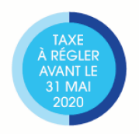                                                                                              FAIT À ____________________   LE _______________                                                  Retour du reçu libératoire par courriel                                                                         _______________________@___________________ NOUVEAUA compter du 1er janvier 2020 et conformément à la loi, 100 000 entrepreneurs est habilitée à recevoir 30% du solde de 13% de la            taxe la taxe d’apprentissage.Nom de l’entrepriseNuméro SIRETAdresseRaison socialeNuméro SIRETAdresseNom du responsable TaxeContactCourrielCourrielTéléphoneTéléphoneNom de la personne à remercierMontant versé1.EFFECTIFS AU 31/12/2019  Selon DADS NADS au 31/12/2019 MASSE SALARIALESelon DADS NADS au 31/12/2019 MASSE SALARIALE                             €2. CALCUL DE LA TAXE BRUTE D’APPRENTISSAGE              MASSE SALARIALE x 0,68 %              MASSE SALARIALE x 0,68 %€3. CALCUL DU SOLDE 13% DE LA TAXE D’APPRENTISSAGE                             TAXE BRUTE x 13 %                            TAXE BRUTE x 13 %€4. CALCUL DE LA SOMME VERSEE A 100 000 ENTREPRENEURS  4. CALCUL DE LA SOMME VERSEE A 100 000 ENTREPRENEURS                            SOLDE x 30 %€     PAIEMENT PAR CHÈQUE      PAIEMENT PAR CHÈQUE                                             €100 000 entrepreneurs – La Filature Bât 5, 32 rue du Faubourg Poissonnière – 75010 Paris 100 000 entrepreneurs – La Filature Bât 5, 32 rue du Faubourg Poissonnière – 75010 Paris      PAIEMENT PAR VIREMENT (Siret impératif en libellé)     PAIEMENT PAR VIREMENT (Siret impératif en libellé)BIC : CMCIFRPP  IBAN : FR76 3006 6109 1300 0103 0700 184          Signature       Cachet de l’entreprise